Celebrating the Year of the NurseCommunity Engagement Collection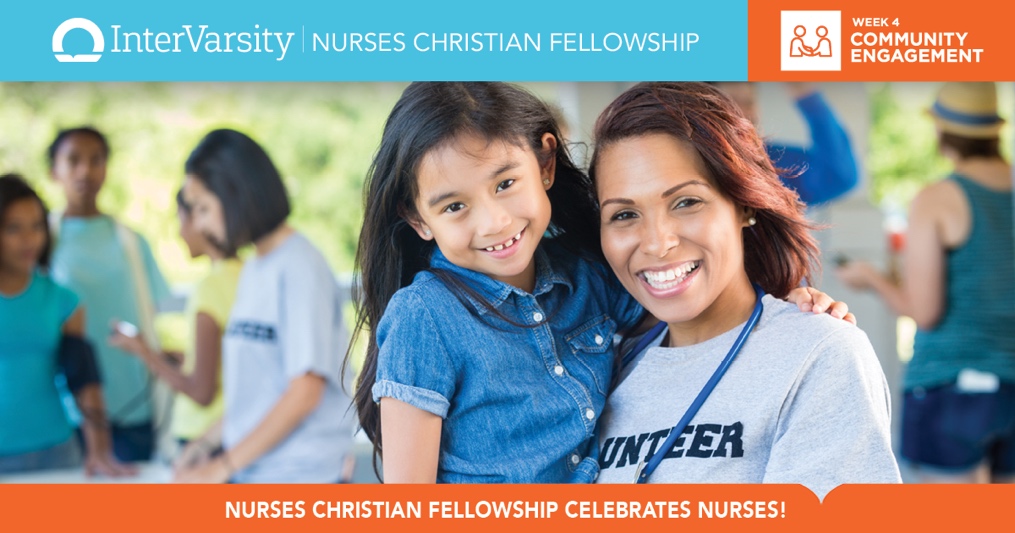 Bible StudiesCommunity Engagement: It’s About Relationships!The Love We Have to GiveHealing Encounters with JesusNCF Blog Posts:Winning a DAISY Award: A God StoryNurse's Calling is ConnectingNurses Bless Nurses Down SouthAre My Neighbors Healthy?Prayer Reaps Results on CampusWalking Together at BaylorLunch with PeteBeing the LightMission to AppalachiaNurses Branch OutJCN Articles:Promoting Successful Aging Through Faith Community NursingA Community Respite Ministry/University Partnership Creates Meaningful Elder-Care ExperiencesA Congregation Transition of Care Program Using Faith Community Nurses and Volunteer Faith-Based NursesThe Role of the Faith Community Nurse in Weight ManagementWelcome Day: A Community Interprofessional Model for Meeting the Needs of Migrant WorkersHypertension in the Faith Community: A Four-Week, Nurse Led, Diet/Exercise InterventionCollaboration in the Gap: A New Day for Faith Community NursingFaith Community Nurses & Brown Bag Events Help Older Adults Manage MedsSmall-Scale Sustainable Water Project Decreases Infections, Complements Short-Term Medical Missions